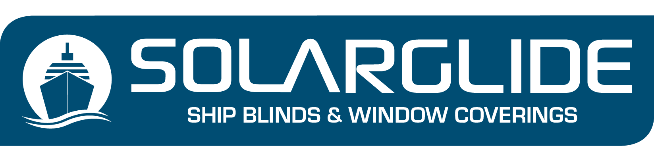 SURFACE MOUNTED PLEATED BLINDENQUIRY FORMTHIS ENQUIRY FOR IS FOR RECTANGLE OR SQUARE WINDOWS ONLYTHIS SYSTEM IS MANUALLY OPERATED AND NOT AVAILABLE AS A MOTORISED OPTIONSelect the manual blind type (mark with a ‘x’) ‘SM’ refers to ‘Surface Mounted’Select Colour of the profiles (mark with a ‘x’)Only available as whiteSelect Colours (If a single screen tick one colour, if a double screen tick two colours)Collecting the DimensionsThis blind is designed to fit over the top of a window that has no window box (recess) and that may have a frame that is slightly protruding. To ensure we get the size of the blind correct, simply provide us the size of the window glass + frame, we will then calculate the blind size from these dimensions. Bear in mind that the blind will be bigger than the dimensions provided, because its purpose is to cover the window with a snug fit. Note that this is only suitable for square or rectangular windows.The unit is screwed directly into the surrounds, so no brackets are needed for this blind typeSend to theteam@solarglide.comCompany NameContact NameTelephone NumberEmail AddressVessel Name or Project NameSM Pleated Blind with SINGLE pleated material BLACKOUT SCREENA framed blind that has one single pleated blind that opens and closesSM Pleated Blind with SINGLE pleated material DIMOUT SCREENA framed blind that has one single pleated blind that opens and closesSM Pleated Blind with SINGLE pleated material INSECT SCREENA framed blind that has one single pleated blind that opens and closesSM Pleated Blind with DOUBLE pleated material BLACKOUT SCREEN & DIMOUT SCREENA framed blind that has two pleated blinds that can be used separately or togetherSM Pleated Blind with DOUBLE pleated material BLACKOUT SCREEN & INSECT SCREENA framed blind that has two pleated blinds that can be used separately or togetherSM Pleated Blind with DOUBLE pleated material DIMOUT SCREEN & INSECT SCREENA framed blind that has two pleated blinds that can be used separately or togetherWhitexAtlanta FR Dimout WHITEAtlanta FR Blackout SANDAtlanta FR Dimout BEIGEAtlanta FR Blackout WHITEAtlanta FR Dimout FOSSILAtlanta FR Blackout BROWNAtlanta FR Dimout DUSTAtlanta FR Blackout DUSTAtlanta FR Dimout SMOKEAtlanta FR Blackout PEBBLEAtlanta FR Dimout PEBBLEAtlanta FR Blackout BLACKInsect Screen BLACKItemQtyWindow RefWidth of window + frameHeight of Window glass + frame12345678910